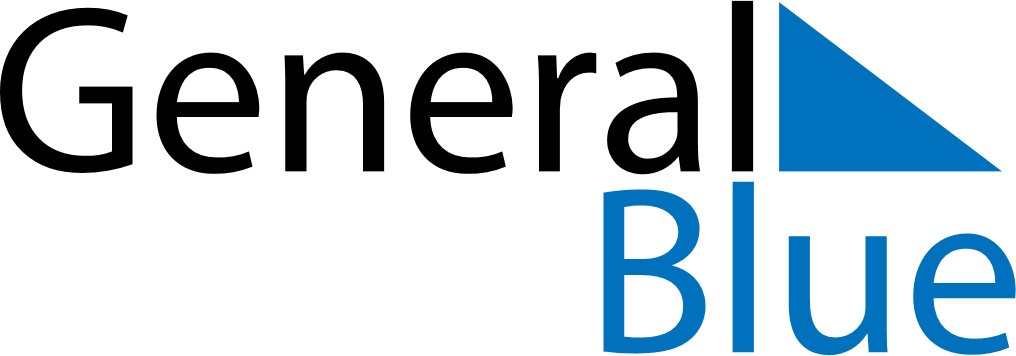 September 2024September 2024September 2024September 2024September 2024September 2024As Sahil, Asyut, EgyptAs Sahil, Asyut, EgyptAs Sahil, Asyut, EgyptAs Sahil, Asyut, EgyptAs Sahil, Asyut, EgyptAs Sahil, Asyut, EgyptSunday Monday Tuesday Wednesday Thursday Friday Saturday 1 2 3 4 5 6 7 Sunrise: 6:34 AM Sunset: 7:15 PM Daylight: 12 hours and 41 minutes. Sunrise: 6:34 AM Sunset: 7:14 PM Daylight: 12 hours and 39 minutes. Sunrise: 6:34 AM Sunset: 7:13 PM Daylight: 12 hours and 38 minutes. Sunrise: 6:35 AM Sunset: 7:11 PM Daylight: 12 hours and 36 minutes. Sunrise: 6:35 AM Sunset: 7:10 PM Daylight: 12 hours and 35 minutes. Sunrise: 6:36 AM Sunset: 7:09 PM Daylight: 12 hours and 33 minutes. Sunrise: 6:36 AM Sunset: 7:08 PM Daylight: 12 hours and 31 minutes. 8 9 10 11 12 13 14 Sunrise: 6:37 AM Sunset: 7:07 PM Daylight: 12 hours and 30 minutes. Sunrise: 6:37 AM Sunset: 7:06 PM Daylight: 12 hours and 28 minutes. Sunrise: 6:37 AM Sunset: 7:05 PM Daylight: 12 hours and 27 minutes. Sunrise: 6:38 AM Sunset: 7:04 PM Daylight: 12 hours and 25 minutes. Sunrise: 6:38 AM Sunset: 7:03 PM Daylight: 12 hours and 24 minutes. Sunrise: 6:39 AM Sunset: 7:01 PM Daylight: 12 hours and 22 minutes. Sunrise: 6:39 AM Sunset: 7:00 PM Daylight: 12 hours and 21 minutes. 15 16 17 18 19 20 21 Sunrise: 6:40 AM Sunset: 6:59 PM Daylight: 12 hours and 19 minutes. Sunrise: 6:40 AM Sunset: 6:58 PM Daylight: 12 hours and 17 minutes. Sunrise: 6:41 AM Sunset: 6:57 PM Daylight: 12 hours and 16 minutes. Sunrise: 6:41 AM Sunset: 6:56 PM Daylight: 12 hours and 14 minutes. Sunrise: 6:41 AM Sunset: 6:54 PM Daylight: 12 hours and 13 minutes. Sunrise: 6:42 AM Sunset: 6:53 PM Daylight: 12 hours and 11 minutes. Sunrise: 6:42 AM Sunset: 6:52 PM Daylight: 12 hours and 9 minutes. 22 23 24 25 26 27 28 Sunrise: 6:43 AM Sunset: 6:51 PM Daylight: 12 hours and 8 minutes. Sunrise: 6:43 AM Sunset: 6:50 PM Daylight: 12 hours and 6 minutes. Sunrise: 6:44 AM Sunset: 6:49 PM Daylight: 12 hours and 5 minutes. Sunrise: 6:44 AM Sunset: 6:48 PM Daylight: 12 hours and 3 minutes. Sunrise: 6:44 AM Sunset: 6:46 PM Daylight: 12 hours and 1 minute. Sunrise: 6:45 AM Sunset: 6:45 PM Daylight: 12 hours and 0 minutes. Sunrise: 6:45 AM Sunset: 6:44 PM Daylight: 11 hours and 58 minutes. 29 30 Sunrise: 6:46 AM Sunset: 6:43 PM Daylight: 11 hours and 57 minutes. Sunrise: 6:46 AM Sunset: 6:42 PM Daylight: 11 hours and 55 minutes. 